Interfraternity Council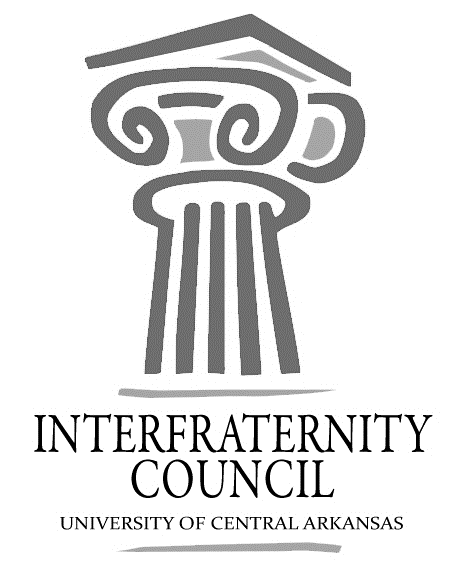 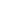 General MeetingUniversity of Central Arkansas Tuesday, October 23, 2018ucaifcexec@gmail.comInterfraternity Council Contact InformationAgendaCommence Meeting:Delegate Roll CallGuest speakersExecutive DiscussionVP of Development – Lance Cook VP of Recruitment – Chase BicanovskyAdmissions Proposal365 RecruitmentVP of Judicial Affairs – Colton Rowe Greek GoddessVP of Communications – Lamon WadePresident – Drew HimstedtIFC Exec Applications are open on OrgSyncAdvisors’ ReportBanner Approval ProcessTrunk or Treat (FIJI, Phi Sig, Pike, Sigma Nu, SigEp, Sig Tau still need to sign up!) Old BusinessVote on Statement of Support to AdmissionsNew BusinessChapter ReportsAlpha Sigma Phi- No ReportBeta Upsilon Chi – No Report Kappa Sigma – No ReportPhi Gamma Delta – No ReportPhi Sigma Kappa – No ReportPi Kappa Alpha – No ReportSigma Nu – No ReportSigma Phi Epsilon – No ReportSigma Tau Gamma – No ReportEnd Meeting: President Drew Himstedtjhimstedt1@cub.uca.eduVP CommunicationsLamon Wadelwade3@cub.uca.eduVP Judicial AffairsColton Rowecrowe3@cub.uca.eduVP RecruitmentChase Bicanovskycbicanovsky1@cub.uca.eduVP Development Lance Cooklcook8@cub.uca.eduAdvisorKatie Frazierkfrazier6@uca.edu